Летний лагерь 13.06.2019Репетиция спектакля.Ну просто невозможно выбрать лучшие фото, поэтому делимся с вами всеми.Сегодня отряды готовили друг другу спектакли. Пусть постановки были миниатюрными, но подготовка к ним прошла серьезная. Ребята использовали грим, костюмы и реквизит. На площадке работал профессиональный оператор Николай.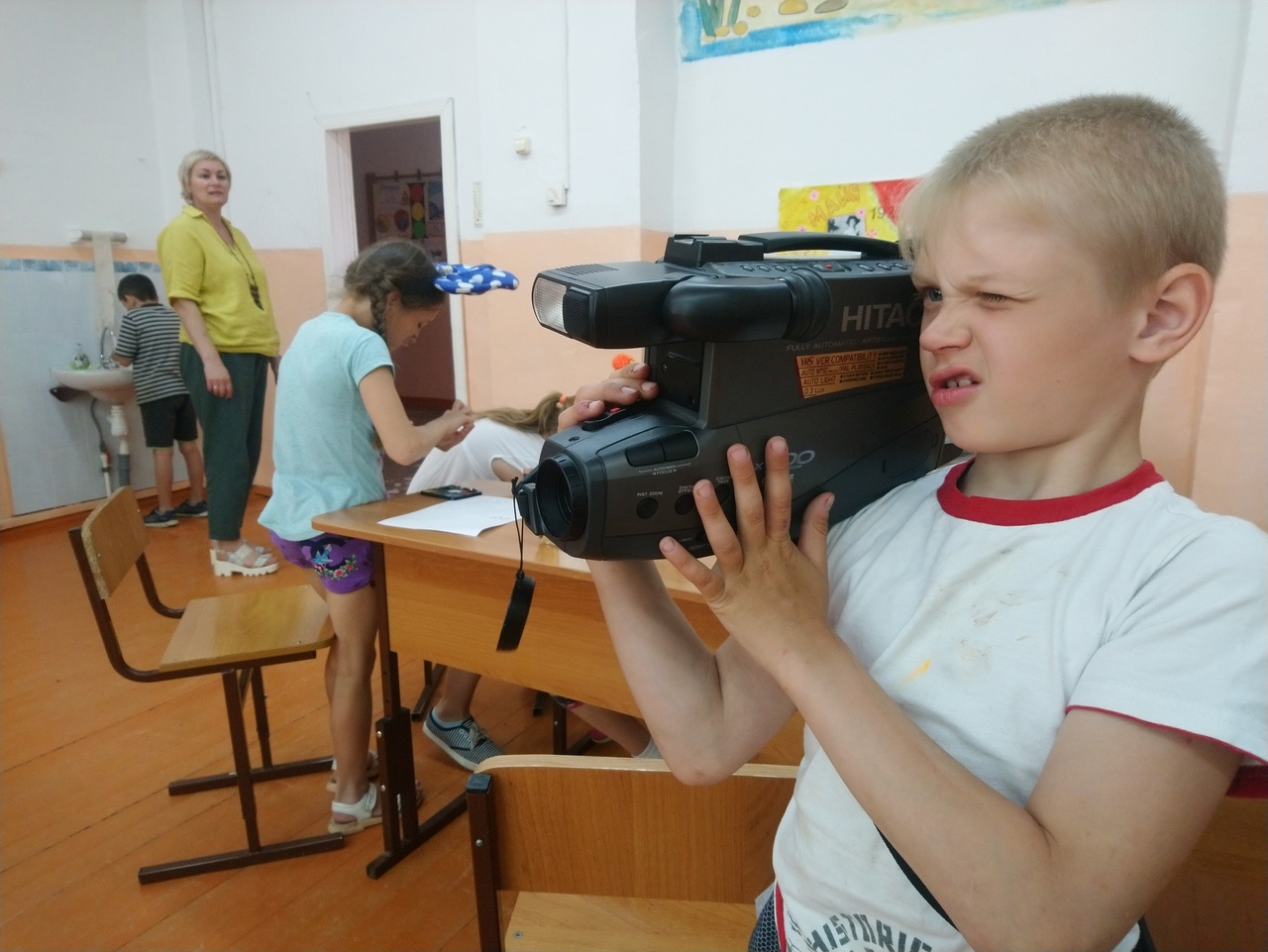 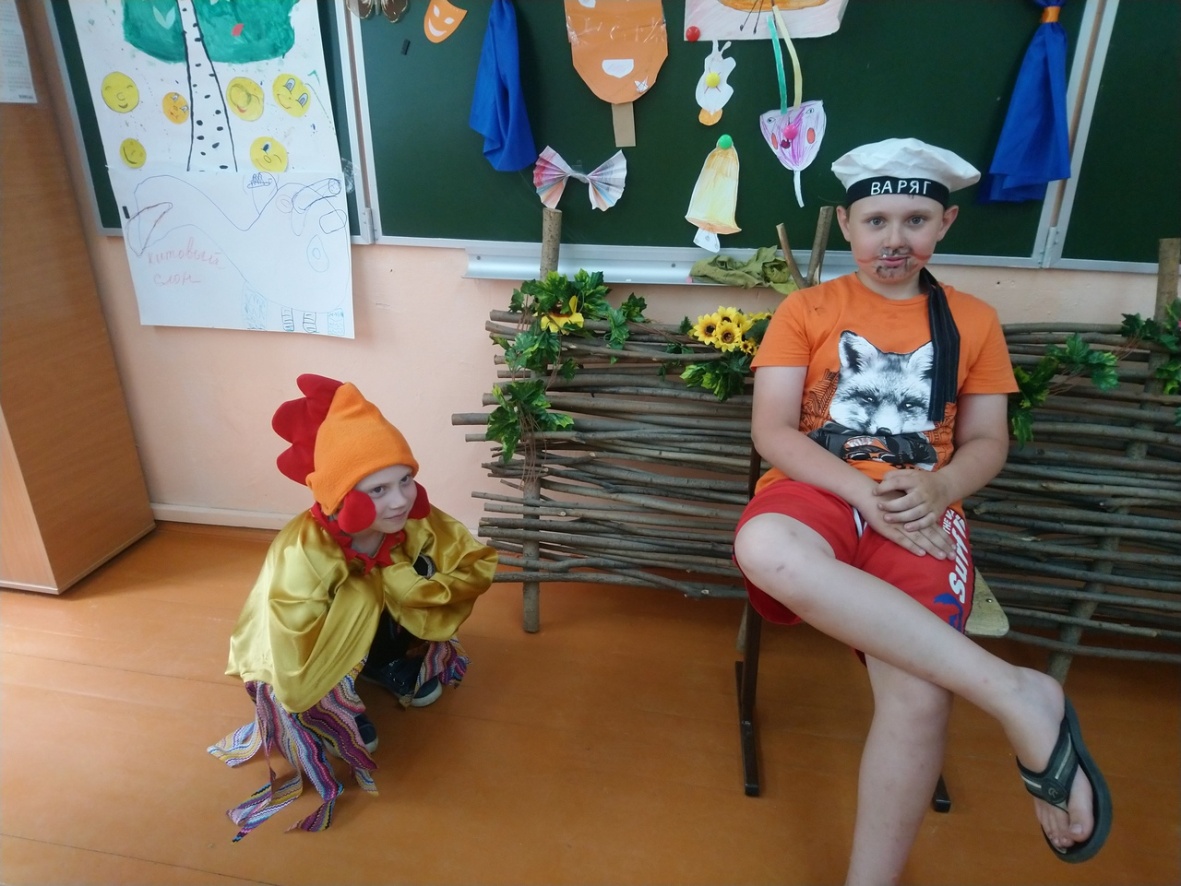 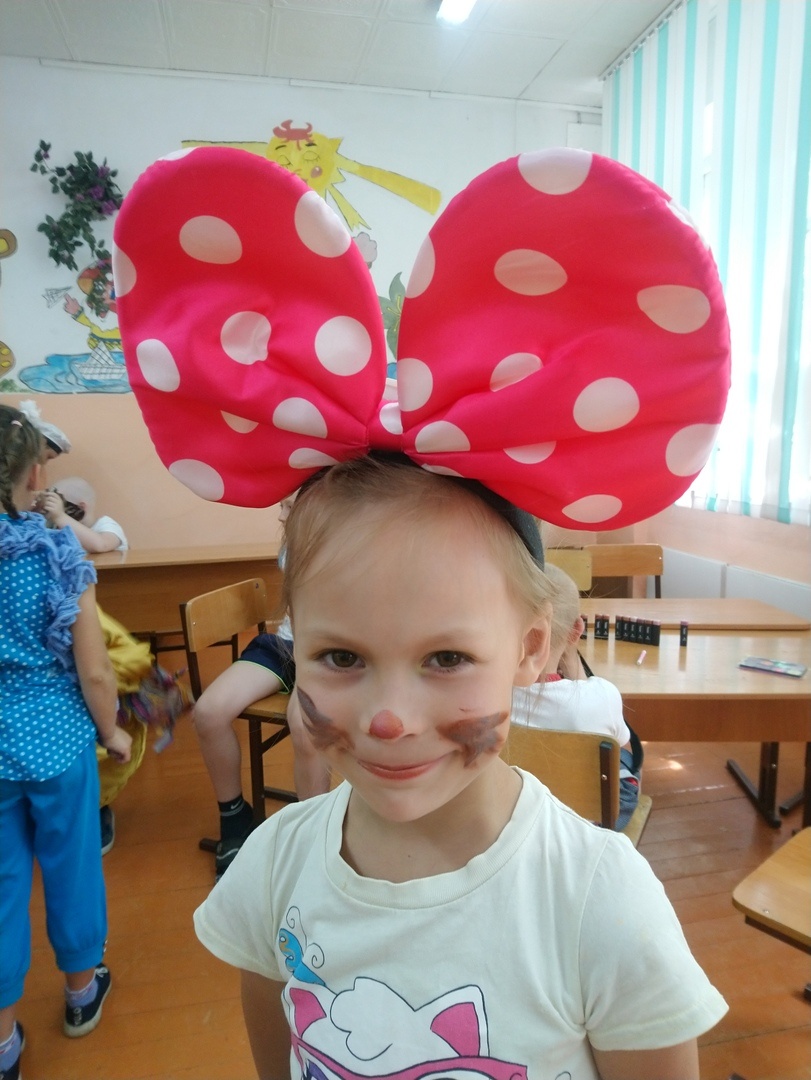 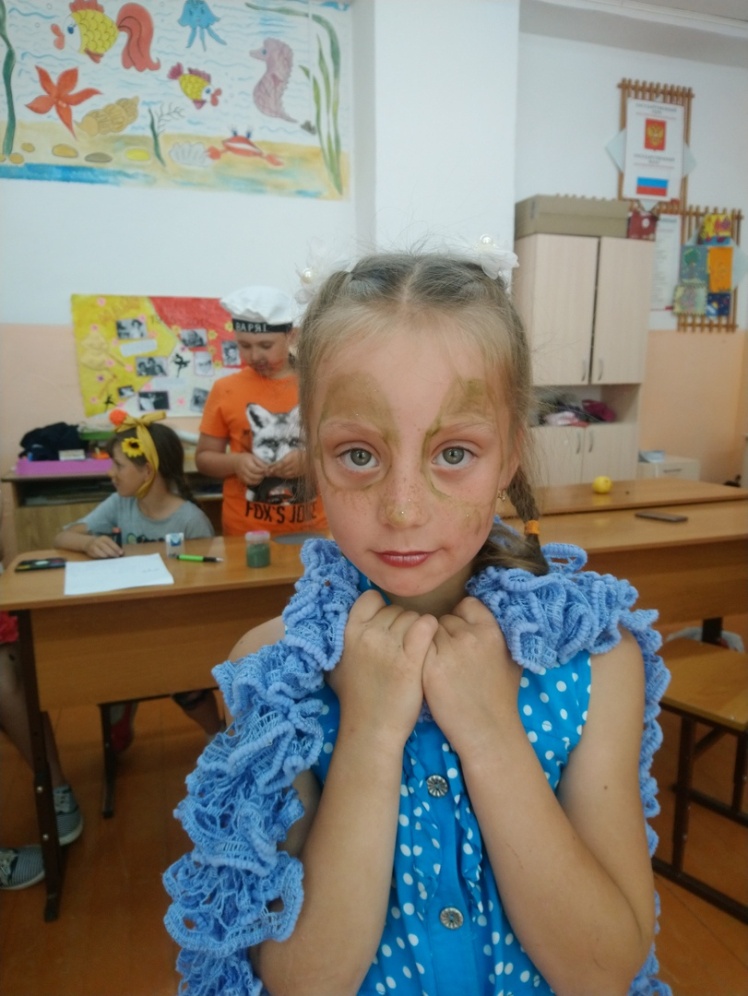 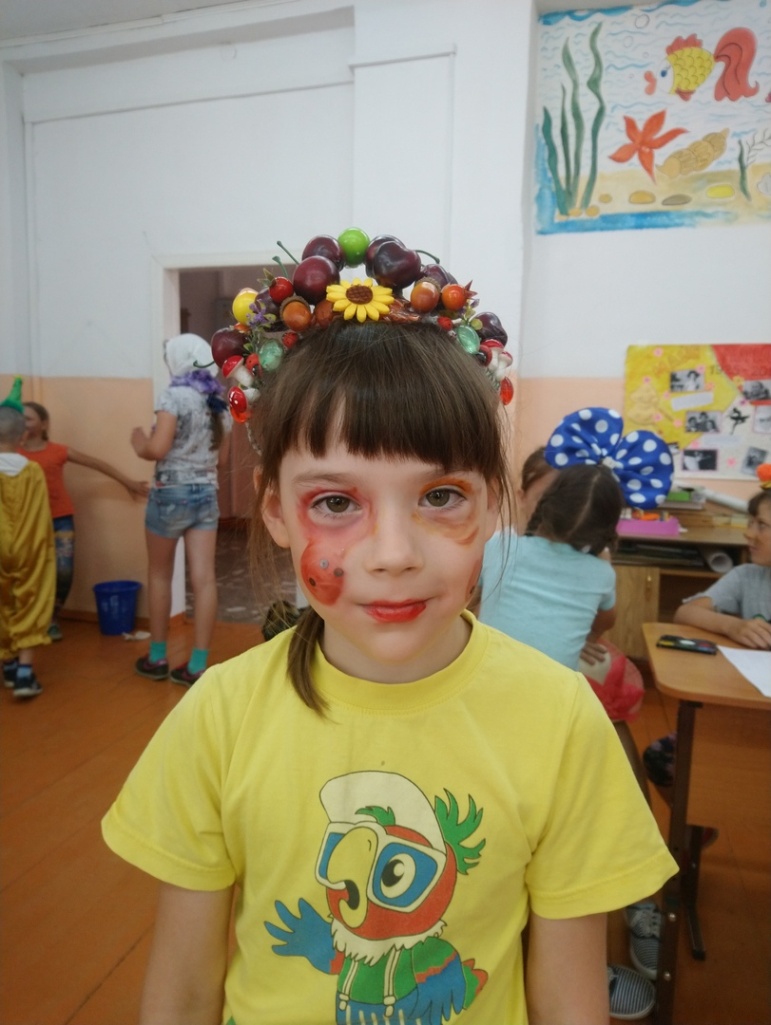 